走過台灣搶答賽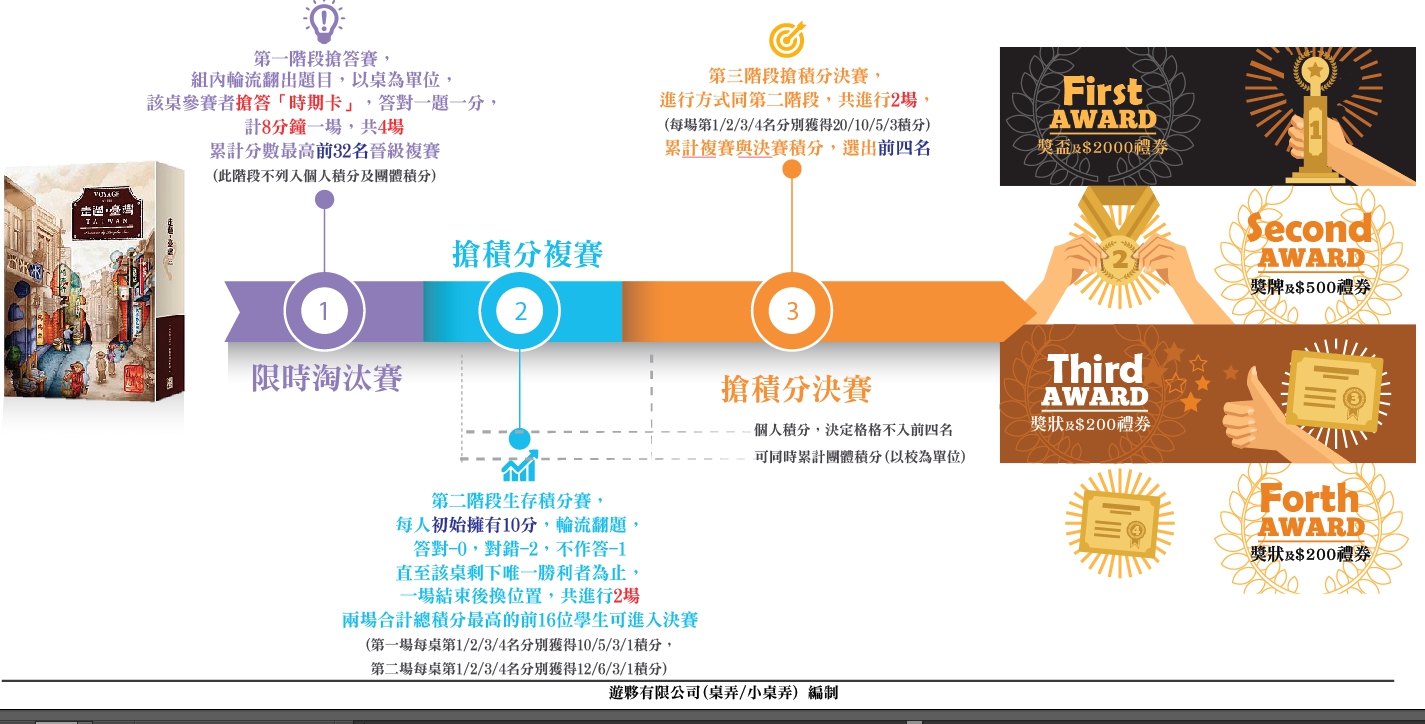 遊戲設置：將台灣事件牌洗勻形成牌堆，圖面朝上放在桌面正中央。歷史時期卡按年代圍繞台灣事件牌堆，每位玩家領取5分籌碼，其餘籌碼置於一邊備用。遊戲目的：搶答台灣事件牌所屬時期，賺取籌碼，籌碼最多的玩家獲勝。遊戲流程：移除台灣事件卡牌堆頂第一張牌(A)，使第二張牌(B)的事件名稱被所有玩家清楚看見。所有玩家可以同時搶答(B)卡事件是屬於哪一個歷史時期，並搶走對應的歷史時期卡。待所有玩家作答完畢時，將(B)卡翻面公布答案，回答正確得1分。分數計算完後將(B)卡移除，使下一張牌(C)的事件名稱被所有玩家清楚看見，並搶答。依此類推直到牌堆用盡，分數最高的玩家獲勝。走過台灣生存賽遊戲設置：將台灣事件牌洗勻形成牌堆，圖面朝上放在桌面正中央。每位玩家發輪流從牌堆頂抽取三張牌，年份面朝上，根據年份數字依左小右大排序置於自己面前成為年代表。每位玩家領取10分籌碼。遊戲流程：玩家輪流進行，每次輪到你時可以選擇猜測牌堆頂的事件屬於哪一個區間(如圖例)，或是失去1分籌碼跳過答題，換下一位玩家猜測。若所有玩家皆跳過該事件，則將事件移除。當有玩家選擇猜測區間後，將事件牌翻到年份面，排入自己面前的年代表，猜測正確不扣分，猜錯失敗失去2分籌碼。接著換下一位玩家選擇是否猜測新的事件牌，重複以上流程直到有玩家失去所有籌碼則淘汰。玩家依淘汰的順序排名，最晚被淘汰的玩家獲勝；當牌堆用盡時，仍有兩名以上的玩家存活，則剩餘籌碼最多的玩家獲勝。走過台灣生存賽區見設置範例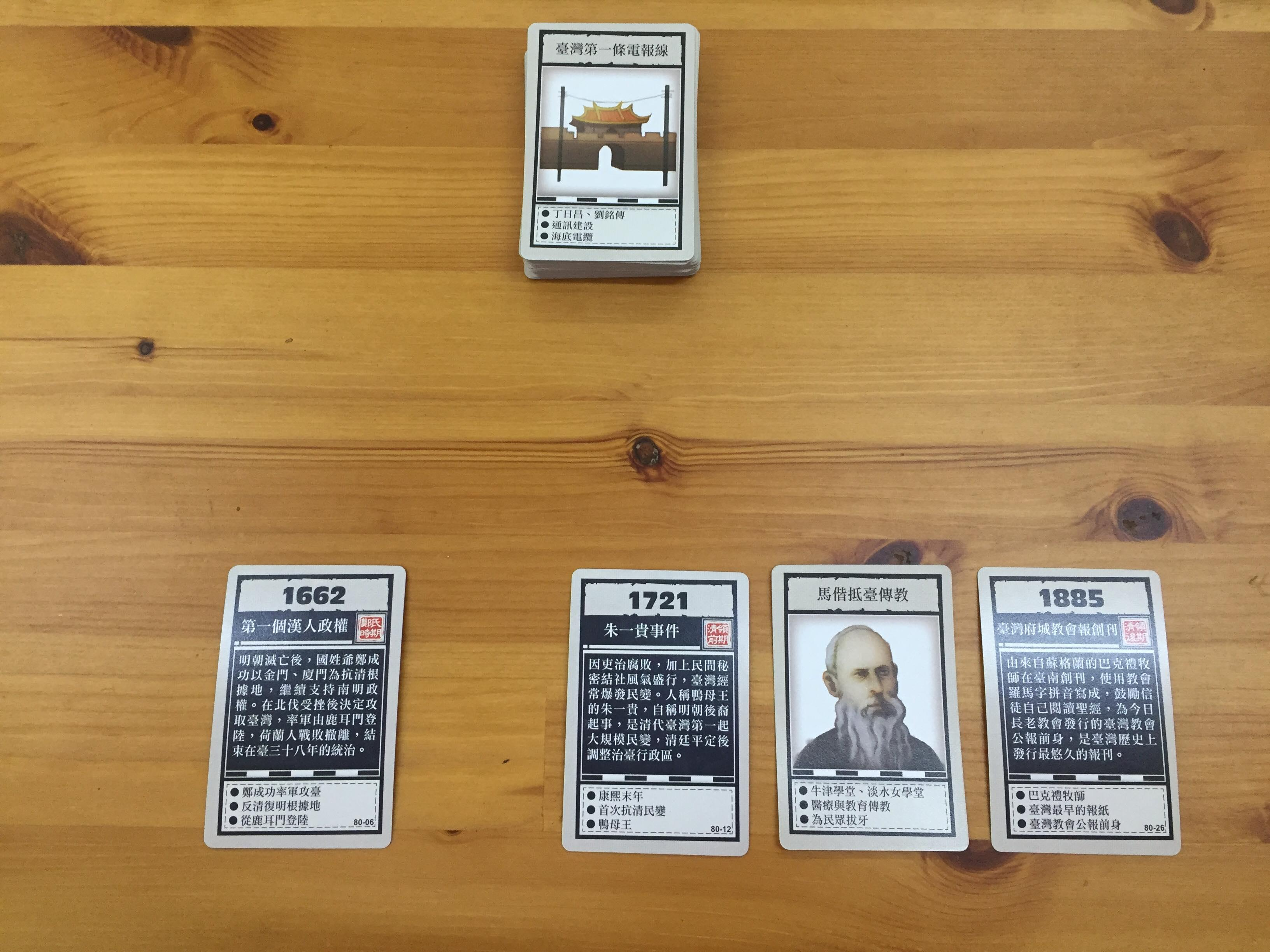 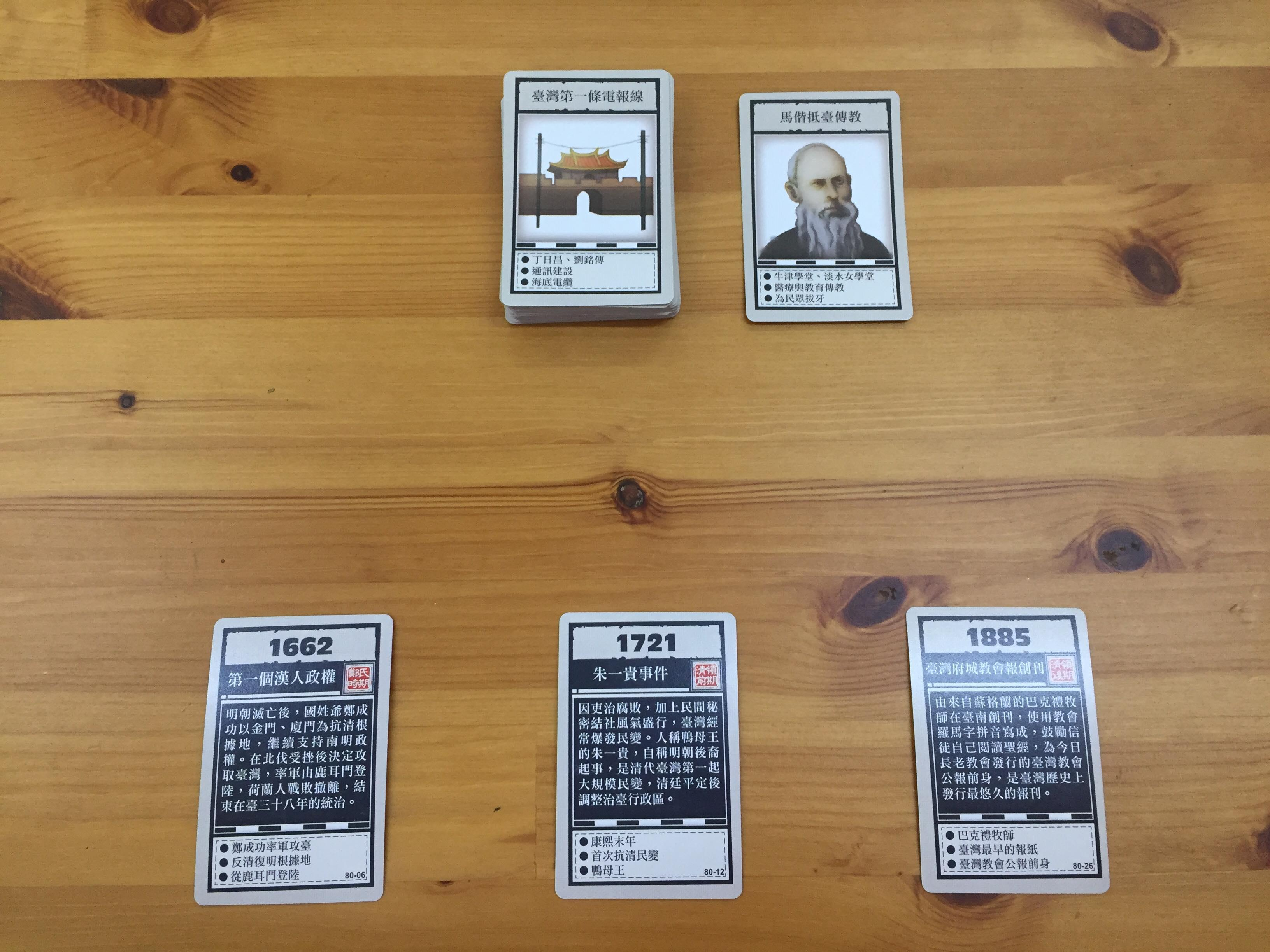 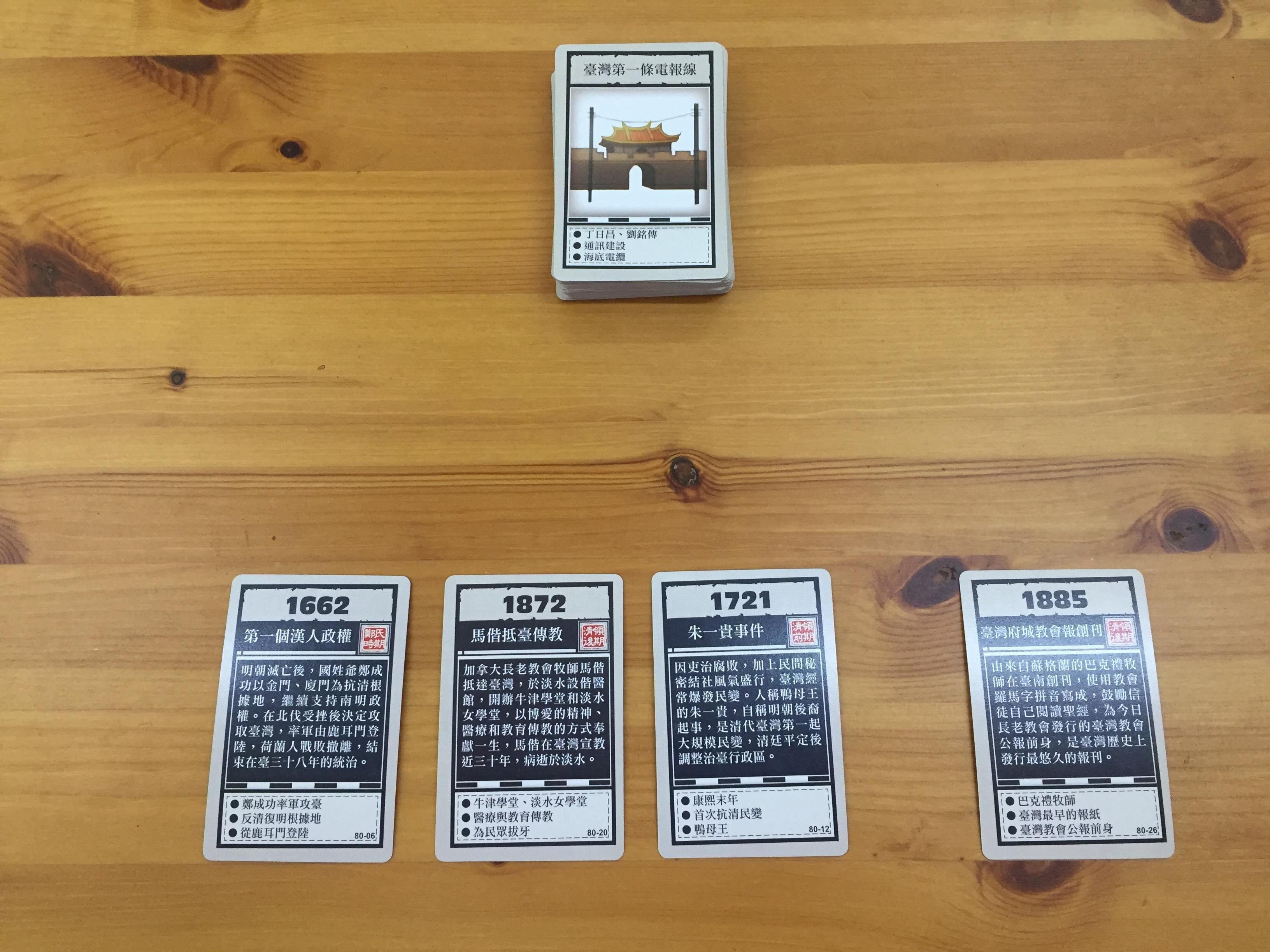 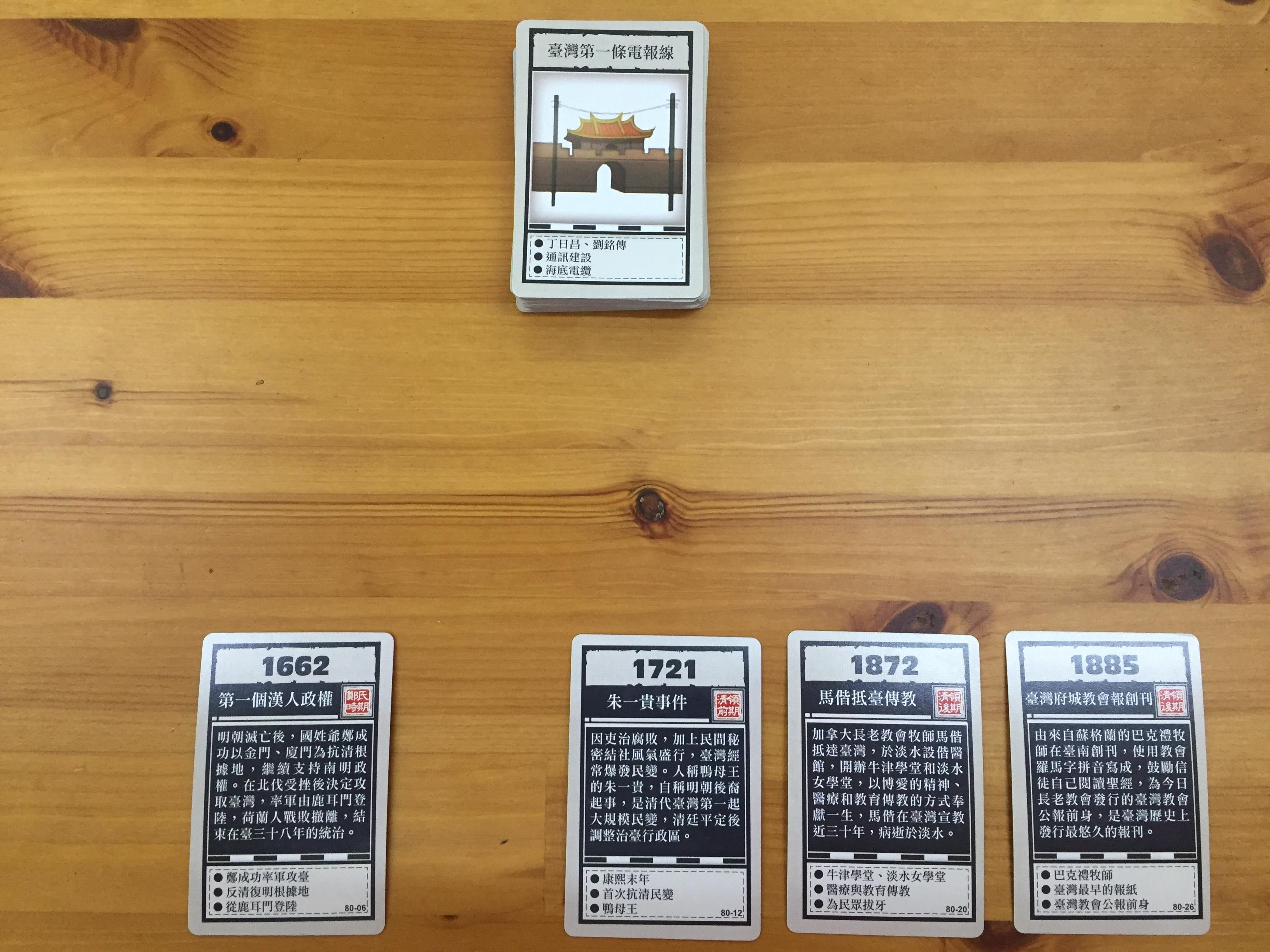 